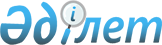 "Жоғары оқу орындарын жаңғырту мәселелері жөнінде комиссия құру туралы" Қазақстан Республикасы Үкіметінің 2014 жылғы 13 маусымдағы № 655 қаулысына өзгерістер енгізу туралы
					
			Күшін жойған
			
			
		
					Қазақстан Республикасы Үкіметінің 2015 жылғы 13 наурыздағы № 134 қаулысы. Күші жойылды - Қазақстан Республикасы Үкіметінің 2016 жылғы 8 ақпандағы № 61 қаулысымен

      Ескерту. Күші жойылды - ҚР Үкіметінің 08.02.2016 № 61 қаулысымен.      Қазақстан Республикасының Үкіметі ҚАУЛЫ ЕТЕДІ:



      1. «Жоғары оқу орындарын жаңғырту мәселелері жөнінде комиссия құру туралы» Қазақстан Республикасы Үкіметінің 2014 жылғы 13 маусымдағы № 655 қаулысын мынадай өзгерістер енгізілсін:



      жоғарыда көрсетілген қаулымен құрылған Жоғары оқу орындарын жаңғырту мәселелері жөніндегі комиссияның құрамында:



      мына:



      «Қазақстан Республикасы Экономикалық қылмысқа және сыбайлас жемқорлыққа қарсы күрес агенттігі (қаржы полициясы) төрағасының орынбасары (келісім бойынша)» деген жол мынадай редакцияда жазылсын:



      «Қазақстан Республикасы Мемлекеттік қызмет істері және сыбайлас жемқорлыққа қарсы іс-қимыл агенттігі төрағасының орынбасары»;

      мыналар енгізілсін:



      Қазақстан Республикасы Парламенті Сенатының депутаты (келісім бойынша);



      Қазақстан Республикасы Инвестициялар және даму вице-министрі;

      Қазақстан Республикасы Денсаулық сақтау және әлеуметтік даму вице-министрі;



      Қазақстан Республикасы Ұлттық экономика вице-министрі;



      Қазақстан Республикасы Ұлттық экономика министрлігінің Тұтынушылардың құқықтарын қорғау комитеті төрағасының орынбасары;



      Қазақстан Республикасы Ұлттық кәсіпкерлер палатасы төрағасының орынбасары (келісім бойынша);



      Қазақстан Республикасы жоғары оқу орындары қауымдастығының вице-президенті (келісім бойынша);



      көрсетілген құрамнан Серік Мәуленұлы Өмірбаев, Зарема Кәукенқызы Шәукенова, Рахман Алшанұлы Алшанов шығарылсын.

      2. Осы қаулы қол қойылған күнінен бастап қолданысқа енгізіледі.      Қазақстан Республикасының

      Премьер-Министрі                           К. Мәсімов
					© 2012. Қазақстан Республикасы Әділет министрлігінің «Қазақстан Республикасының Заңнама және құқықтық ақпарат институты» ШЖҚ РМК
				